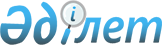 О переименовании улиц в селе Музбель Алгинского сельского округаРешение акима Алгинского сельского округа Кордайского района Жамбылской области от 13 января 2017 года № 1. Зарегистрировано Департаментом юстиции Жамбылской области 10 февраля 2017 года № 3298      Примечание РЦПИ.

      В тексте документа сохранена пунктуация и орфография оригинала.

      В соответствии со статьей 35 Закона Республики Казахстан от 23 января 2001 года "О местном государственном управлении и самоуправлении в Республике Казахстан", подпункта 4) статьи 14 Закона Республики Казахстан от 8 декабря 1993 года "Об административно-территориальном устройстве Республики Казахстан", на основании заключения ономастической комиссии при акимате Жамбылской области от 8 декабря 2016 года и с учетом мнения населения соответствующей территории РЕШИЛ:

      1. Переименовать улицы села Музбель Алгинского сельского округа:

      улицу Комсомольская на Асу;

      улицу Пионерская на Таусамалы;

      улицу Фрунзе на Кайнар;

      улицу Мир на Акшокы.

      2. Контроль за исполнением данного решения возложить на главного специалиста аппарата акима Алгинского сельского округа Е. Салимбаева.

      3. Настоящее решение вступает в силу со дня государственной регистрации в органах юстиции и вводится в действие по истечении десяти календарных дней после его первого официального опубликования.


					© 2012. РГП на ПХВ «Институт законодательства и правовой информации Республики Казахстан» Министерства юстиции Республики Казахстан
				
      Аким Алгинского сельского округа

Н. Жаманкозев
